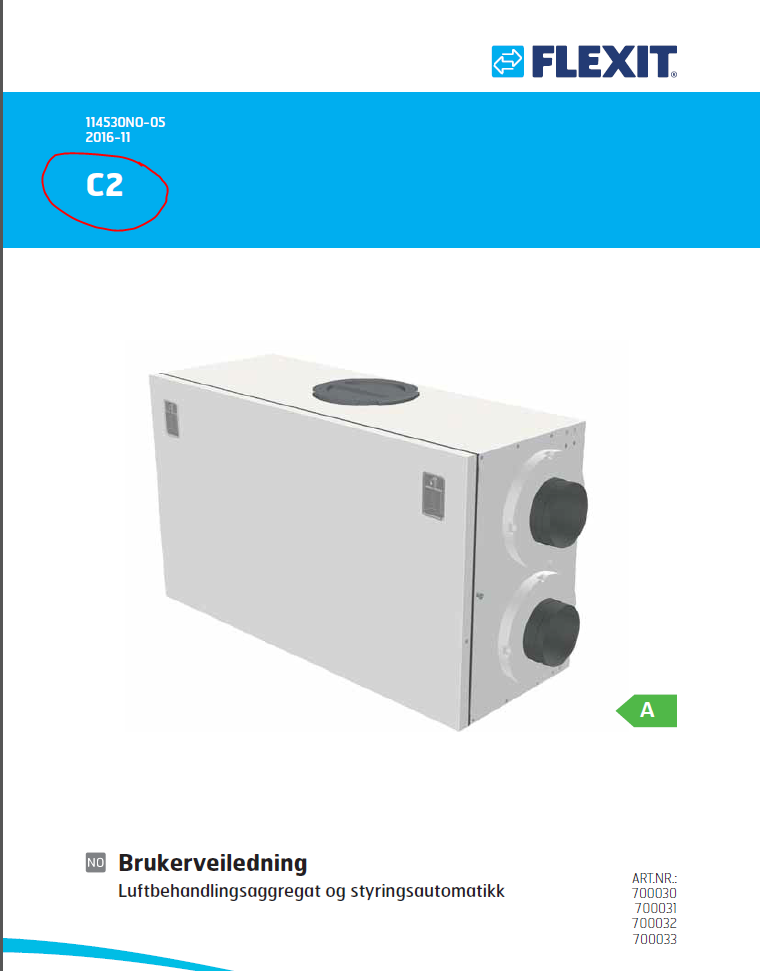 Utklipp fra FDV dokumentasjon Utklipp fra FDV dokumentasjon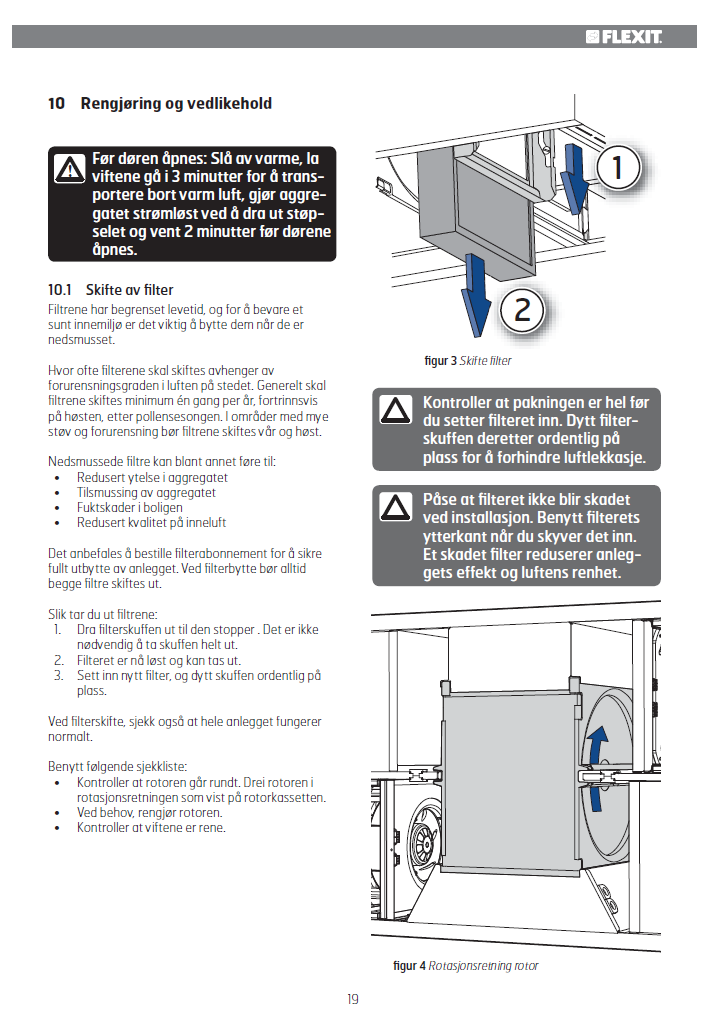  Gul alarm kommer hver 6:e måned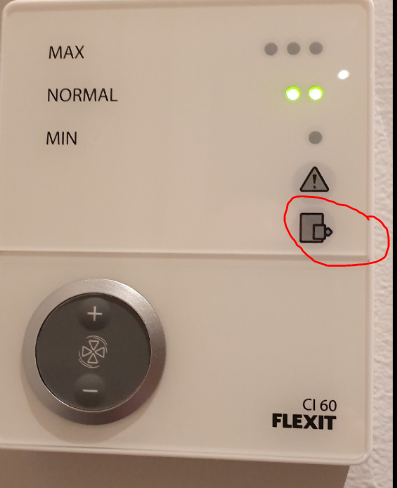 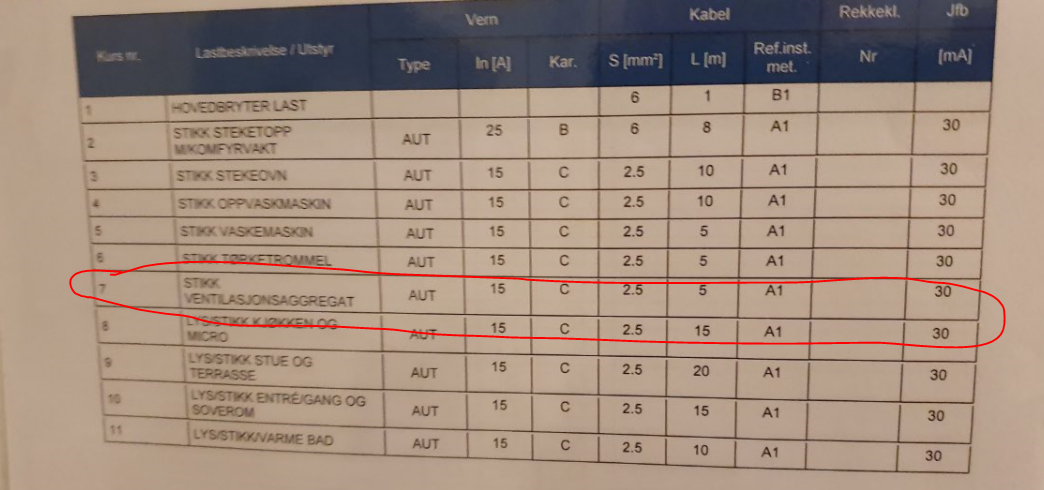 Slå av sikring for anlegget før du åpner deksel til filter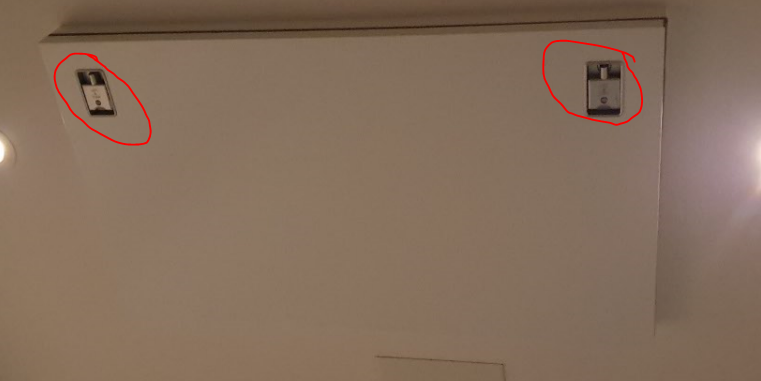 Åpne deksel for anlegg med filter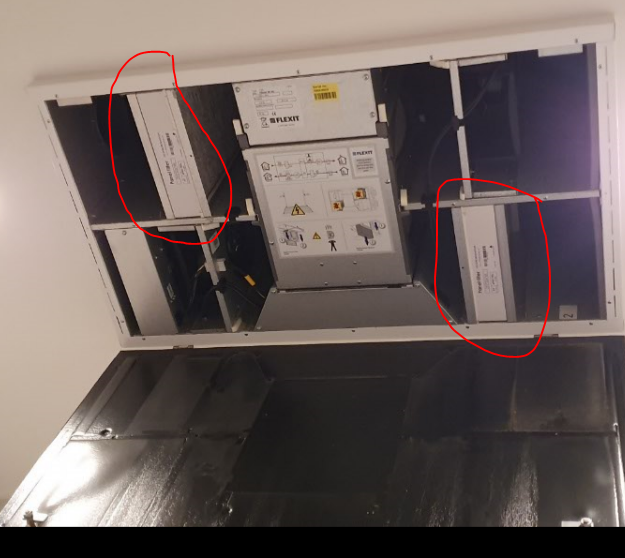 Her er de to filtrene som skal skiftes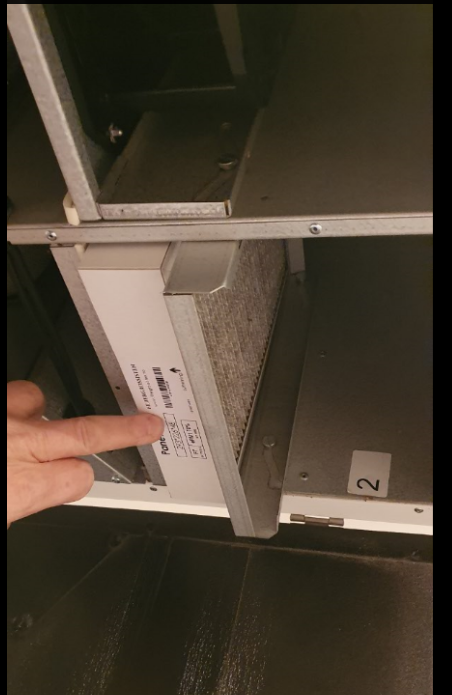 Dra ned klaffen som holder filteret fast og skift begge filtrene.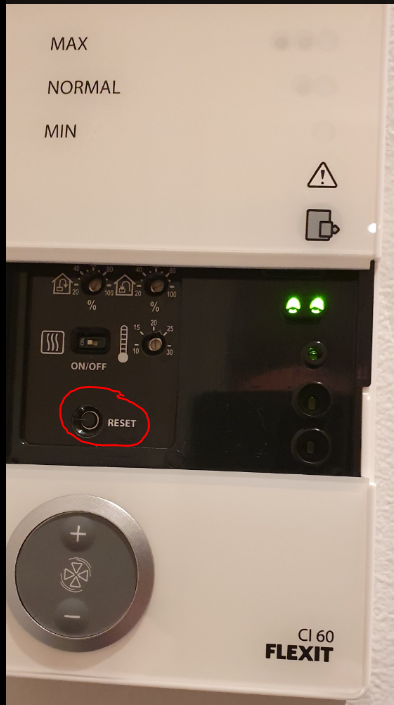 Trykk på reset bryteren for å fjerne alarmen, 